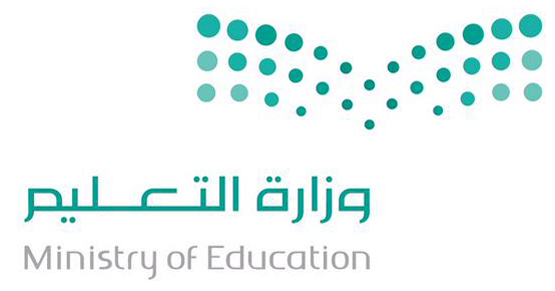 السؤال الأول :اجمع   ؟      منزل 00000000000      رجل 00000000000أضع أدوات الاستفهام المناسبة  ؟    إلى 0000000 سافر عادل السؤال الثاني :أصل الكلمة بضدها  ؟                               ولد1 - توفي                                مات                              أبدل2 - أغير                             أساعدالسؤال الثالث :أ / أحول   ؟أنت تكتب بخط جميل أنت 000000000 بخط جميل ب / ضعي كلمة يرسم في جملة مفيدة ؟   يرسم 00000000000000السؤال الرابع :أضع علامة (    √    )  أمام العبارة المناسبة   ؟ 1 – ذهب أحلام و أسرتها إلى الحديقة الملاهي المطعم  2 - المسجد الحرام في مكة المكرمة المدينة المنورة   السؤال الخامس :إملاء  1 - 00000000000000000000000000000000000000000000000000000000000002 - 000000000000000000000000000000000000000 00000000000000000000003 - 000000000000000000000000000000000000000 0000000000000000000000